Transferência Especial entre a Secretaria de Governo e o Município de Conquista / MGLeia mais...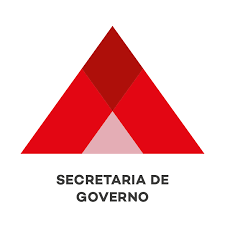  Publicado em 12/11/2021  Por Prefeitura Municipal de ConquistaDivulgação de Transferência EspecialSituação: O Objeto encontra-se em fase de execução ACOMPANHE O PROCESSO ATRAVÉS DO PORTAL DA PREFEITURA MUNICIPAL DE CONQUISTA – www.conquista.mg.gov.br                                                                                                                                                                 Sugestões/Elogios/Solicitações/Reclamações/Denúncias:OUVIDORIA (34) 3353-1227 ou Sede da Prefeitura Municipal de ConquistaPraça Coronel Tancredo França, n ° 181 – Centro, Conquista/MGOperação: Transferência EspecialConcedente: Segov/ MGConvenente:Prefeitura Municipal de Conquista/MGObjeto:Transferência Especial para Recapeamento de Vias Pública Resolução SEGOV n° 38 de 03/11/2021, dentro do PADEM- Programa de Apoio de Desenvolvimento Municipal Valor: R$ 200.000,00Valor de Contrapartida Financeira: R$ -*-Total:R$ 200.000,00Vigência:12/11/2021 a 31/12/2024